Kvádr – úvod /učebnice str. 111-115/                                                                 Kvádr se skládá ze šesti stěn ve tvaru obdélníků.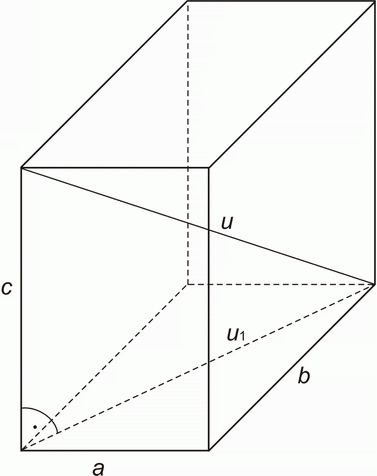                                                                  Protilehlé obdélníky jsou shodné /tedy stejně velké/.                                                                 a ……..   délka                                                                 b ……..  šířka                                                                c ………  výška                                                                u ……… tělesová uhlopříčka                                                               u1 ……… stěnová uhlopříčkaSíť kvádru /učebnice str. 115/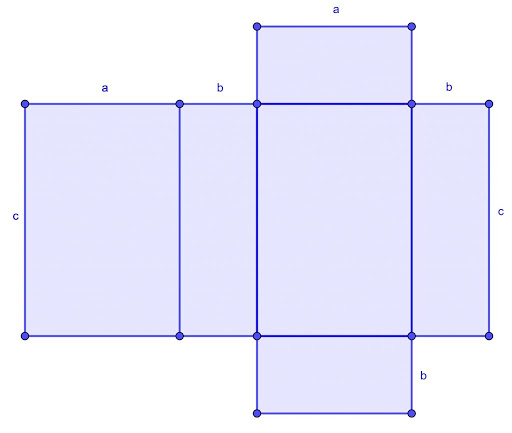 KvádrPodívejte se na obrázek nahoře. Je zde kvádr KLMNK´L´M´N´. Tento kvádr má délku 6 cm, šířku 8 cm a výšku 4 cm.Pod ním je znázorněna síť tohoto kvádru.Překreslete si ji na papír a vystřihněte a složte.Fotku kvádru mi pošlete.